Фототаблица от 05.10.2021к акту осмотра рекламной конструкции по ул. И. Кайдалова, 28
Съемка проводилась в 15 часов 45 минут фотокамерой Canon-EOS-1100D.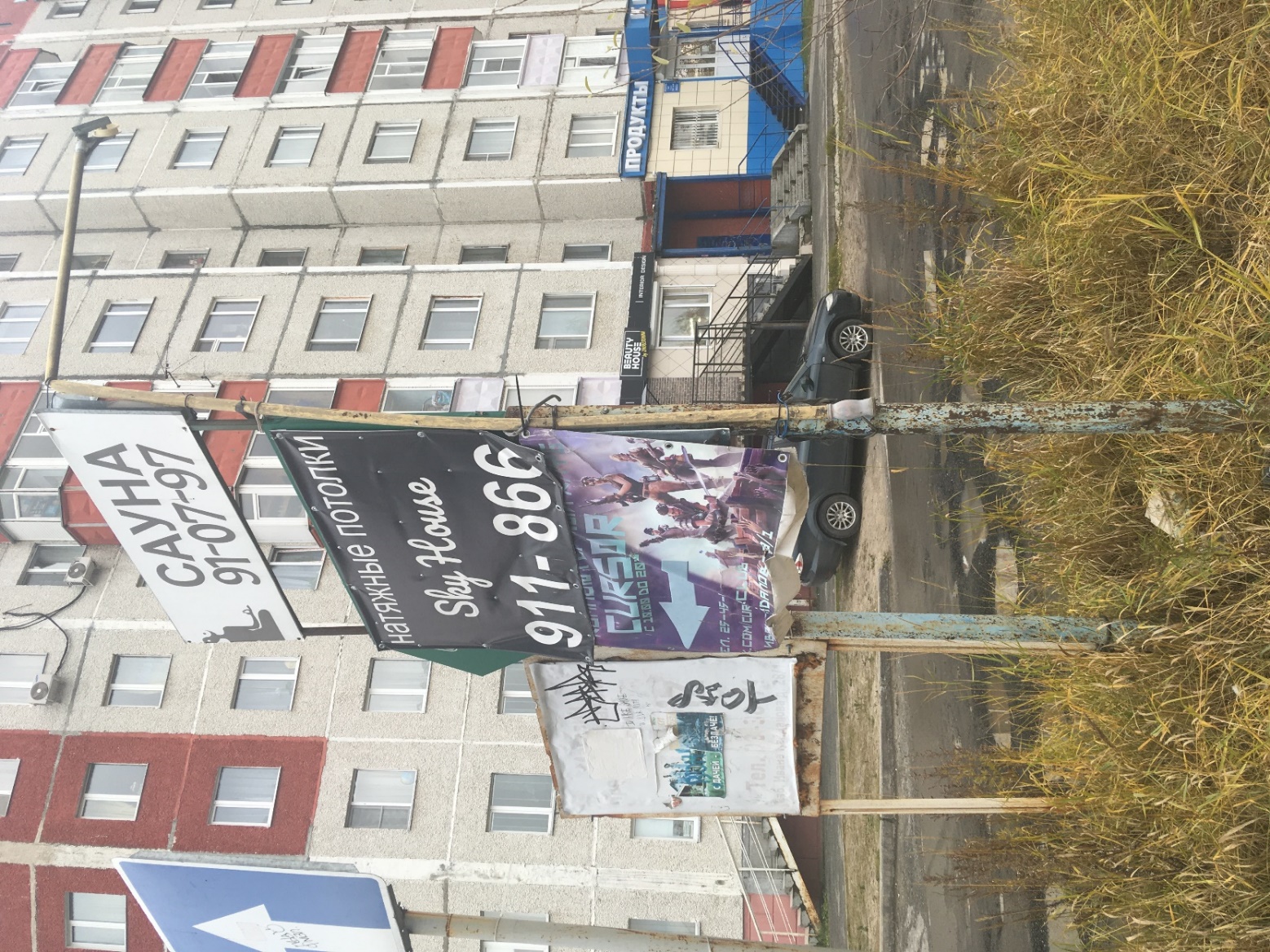 Фото 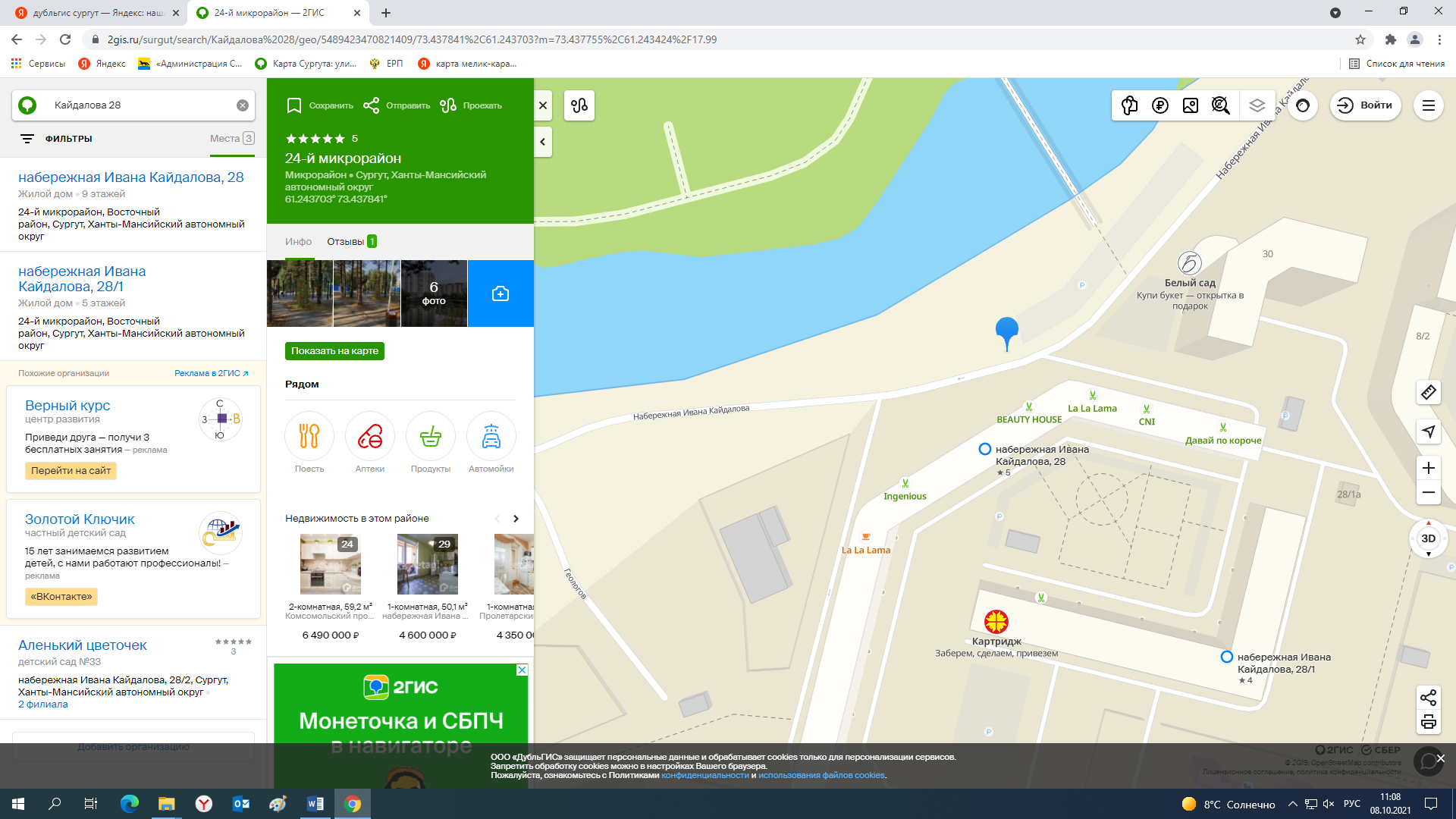 Схема расположения 